PRIJAVNICAv mednarodni projekt 
Raziskovalci biotske raznovrstnosti 2016/2017Prosimo dopolnite: Naziv ustanova: ____________________________________________Naslov ustanove: ___________________________________________Elektronski naslov vodje projekta: _______________________________Število otrok/učencev: _______________________________________Število vzgojiteljev/učiteljev: ___________________________________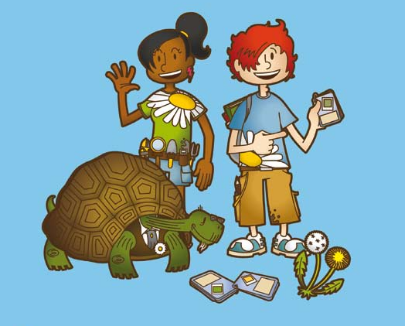 